金門縣稅務局110年度績效報告壹、前言    稅捐稽徵業務與民眾權益息息相關，為維護租稅公平，並達成每年縣政府編列之稅收預算，本局按110年度施政計畫規劃執行，如期開徵各項稅目，積極加強各稅稅籍清查工作，清理舊欠、防止新欠，加強租稅宣導，建立民眾誠實納稅觀念，以增裕庫收。本局秉持全方位服務理念，積極推動稅務申請智能化，打造簡政便民新平台，跨機關整合協作，工商、稅捐一站式服務，不動產一站式移轉線上服務，減少民眾來往奔波，展現政府一體價值。並運用各種管道輔導民眾誠實納稅、合法節稅及安心繳稅，營造更便民、貼心之優質租稅環境。         本局於今年度確實檢討年度績效目標執行成果，並於110年11月8日辦理自評作業，依據110年衡量指標，逐項分析評核，檢討施政計畫執行情形，以量化數據方式進行自評，對各分項目標之達成度檢視評核，作為今後年度目標值修正之參考，期能在稅課收入及便民服務更加精進，讓鄉親真正感受到本局的用心及貼心的服務。貳、施政目標達成情形(截至110年10月底止)參、紅燈●及白燈□之施政目標檢討肆、績效總評本局肩負本縣地方稅的徵收，110年度截至10月份止，稅課收入實徵數4億6,892萬餘元，已達預算數分配數3億6,126萬元。同仁秉持廉能、公正、透明等辦稅原則，落實賦稅人權，期許能不斷超越服務框架，以跨機關合作及智慧E化提供更多元、快捷、便捷的優質服務。110年度本局施政計畫擬訂18項行動計畫，22項衡量指標，5項有感施政項目，經自評審核結果， 18項指標為綠燈(★)、2項指標為黃燈(▲)、1項為紅燈(●)，另衡量指標「辦理地價稅稽徵業務」1項為白燈(□)，預計於11月份開徵，本年除針對未達目標值之「全面清查既有巷道及騎樓減免地價稅」項加速清查，努力達標外，亦將檢討落後原因，作為爾後修正參考，以期111年度能全部達成目標值。工作計畫(預算金額)行動計畫衡量指標(有感施政項目以※註記)衡量標準績效目標值實際值績效燈號備註工商稽徵業務2,484千元e化繳稅，免出門免排隊e化繳稅筆數成長率達10%(年度件數-去年同期件數)/去年同期件數*100%10%(9,648-8,746)/8,746*100%=10.31%★工商稽徵業務2,484千元蒐集稅課資料，辦理印花稅應稅憑證檢查作業印花稅歲入預算達成率年度實徵數/年度分配預算*100%80%18,593,014/20,000,000*100%=92.97%★工商稽徵業務2,484千元土地增值稅及契稅稽徵及加強便民服務契稅歲入預算達成率年度實徵數/年度分配預算*100%80%9,669,364/6,500,000*100%=148.76%★工商稽徵業務2,484千元土地增值稅及契稅稽徵及加強便民服務土地增值稅歲入預算達成率年度實徵數/年度分配預算*100%80%169,691,965/175,000,000*100%=96.97%★工商稽徵業務2,484千元土地增值稅及契稅稽徵及加強便民服務土地增值稅及契稅簡易案件快速發單當日取件年總件數/年度申請件數*100%80%(3,038+707)/(3,812+852)*100%=80.29%★工商稽徵業務2,484千元加強納稅服務與租稅宣導，建構優良租稅環境結合統一發票辦理租稅教育宣導活動實際辦理宣導場次/年20場25場★工商稽徵業務2,484千元加強納稅服務與租稅宣導，建構優良租稅環境Fb粉絲頁人數粉絲人數5,100人5,445人★行政稽徵業務5,493千元維護資通安全，通過資訊安全管理系統（ISMS）複評通過ISO27001:2013重評認證，營運持續有效重獲認證重獲認證重獲認證★行政稽徵業務5,493千元稅務文件掃描數位化，提升行政效率監督廠商履約，完成期限為110年6月30日，預計7月辦理驗收付款履約完成履約完成順利履約完成，驗收付款。★行政稽徵業務5,493千元加強清查違章車輛補徵使用牌照稅款及裁處罰鍰，以遏止逃漏稅案件。每年裁處罰鍰車輛數輛200輛295/200=147.5%★行政稽徵業務5,493千元公平審慎處理行政救濟案件。復查及訴願案件依 實辦 理依 實辦 理無受理案件。★稽徵管理-財產稽徵業務5,314千元全面清查既有巷道及騎樓減免地價稅預定全縣清查及實地勘察件 563件197/563=35%●受 疫情影響年底前完成實勘稽徵管理-財產稽徵業務5,314千元免徵持有身心障礙者使用牌照稅查對身心障礙者符合主動免徵件70件95/70=135.71%★稽徵管理-財產稽徵業務5,314千元輔導申辦自用住宅稅率減稅清查未申辦自用住宅用地輔導申請減稅件150件126/150=84%▲稽徵管理-財產稽徵業務5,314千元稅務申請智能化，打造簡政便民新平台※依據前一年度受理案件預估值件2,600件 5,331/2,600=205.04%★稽徵管理-財產稽徵業務5,314千元辦理使用牌照稅、房屋稅、地價稅開徵及節稅、便民服務等宣導場次※於地區有線電視台、廣播電台、本局網站、平面媒體辦理使用牌照稅、房屋稅、地價稅開徵及節稅、便民服務等宣導場次場次5場次5場次(1.有線電視台2場2.廣播電台2場3.抽獎活動直播1場)★稽徵管理-財產稽徵業務5,314千元辦理使用牌照稅稽徵年度實徵稅額元1億5,000萬元161,119,970/150,000,000=107.41%★稽徵管理-財產稽徵業務5,314千元辦理房屋稅稽徵年度實徵稅額元3,360萬元33,802,930/33,600,000=100.6%★稽徵管理-財產稽徵業務5,314千元辦理地價稅稽徵年度實徵稅額元1,250萬元□地價稅11月開徵稽徵管理-財產稽徵業務5,314千元清理欠稅及欠稅執行1.以前年度欠稅及罰鍰徵起數元900萬元9,108,362/9,000,000=101.2%★稽徵管理-財產稽徵業務5,314千元清理欠稅及欠稅執行2.如期移送行政執行署強制執行件數件1,500件1,893/1,500=126.2%★稽徵管理-財產稽徵業務5,314千元加強為民服務受理核發各項證明、稅務查詢試算等件數。件 18,000件25,625/18,000=142.36%★工作計畫/行動計畫衡量指標評估燈號原因說明暨因應策略全面清查既有巷道及騎樓減免地價稅全面清查既有巷道及騎樓減免地價稅●1.因今年受新冠肺炎影響，有關清查既有巷道263筆，已清查197筆且符合減免地價稅，又因近期疫情已趨緩，陸續加強執行清查工作。2.各鄉鎮既有巷道尚有66筆及騎樓(金城、金湖)300筆，已派賡續加速清查，並於年底前完成。辦理地價稅稽徵年度實徵稅額□地價稅開徵期自11月1日至11月30日止，年度之稽徵績效於12月底始能全部呈現。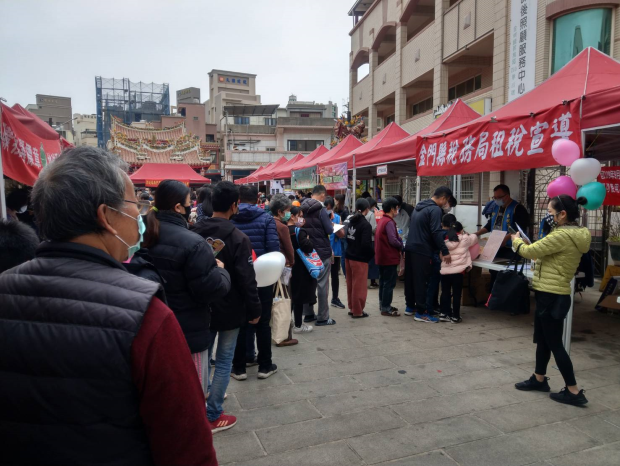 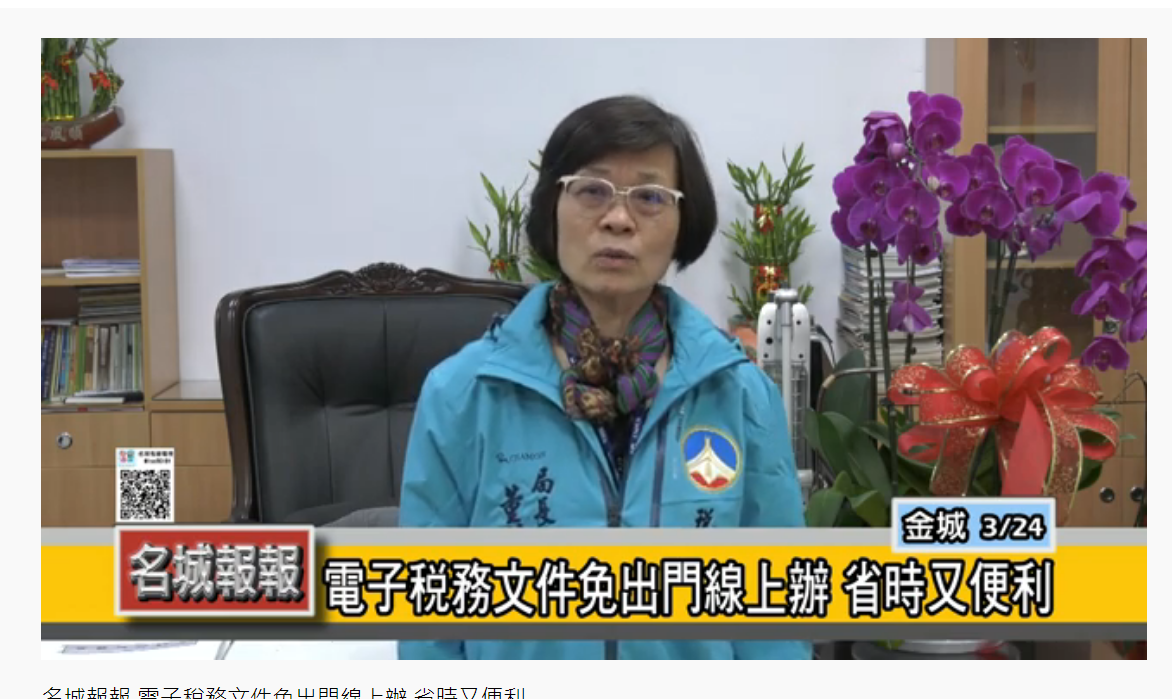 110年1月23日配合南門里辦公處110年迎新春好運到送春聯活動辦理宣導110年3月24日由局長接受地方電視台專訪宣導「電子稅務文件免出門線上辦 省時又便利」。110年3月24日由局長接受地方電視台專訪宣導「電子稅務文件免出門線上辦 省時又便利」。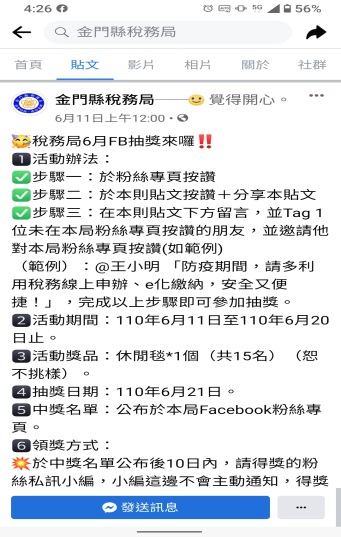 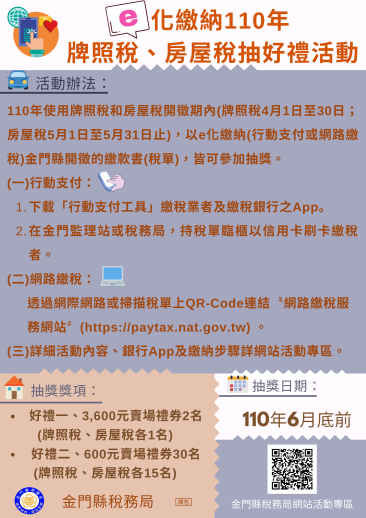 110年1至10月舉辦fb抽獎活動110年4至5月舉辦「e化繳納110年牌照稅、房屋稅抽好禮」及「約定轉帳繳納牌照稅、房屋稅抽好禮」抽獎活動110年4至5月舉辦「e化繳納110年牌照稅、房屋稅抽好禮」及「約定轉帳繳納牌照稅、房屋稅抽好禮」抽獎活動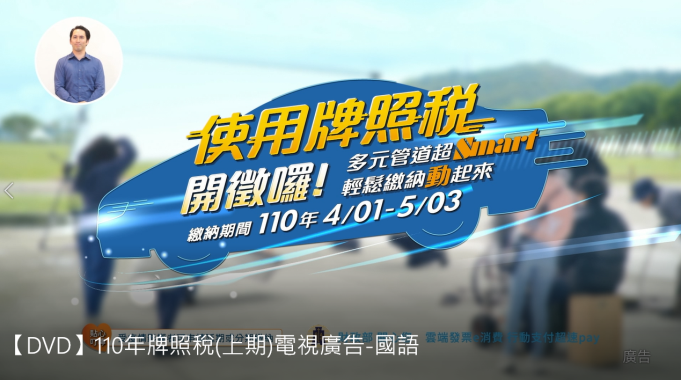 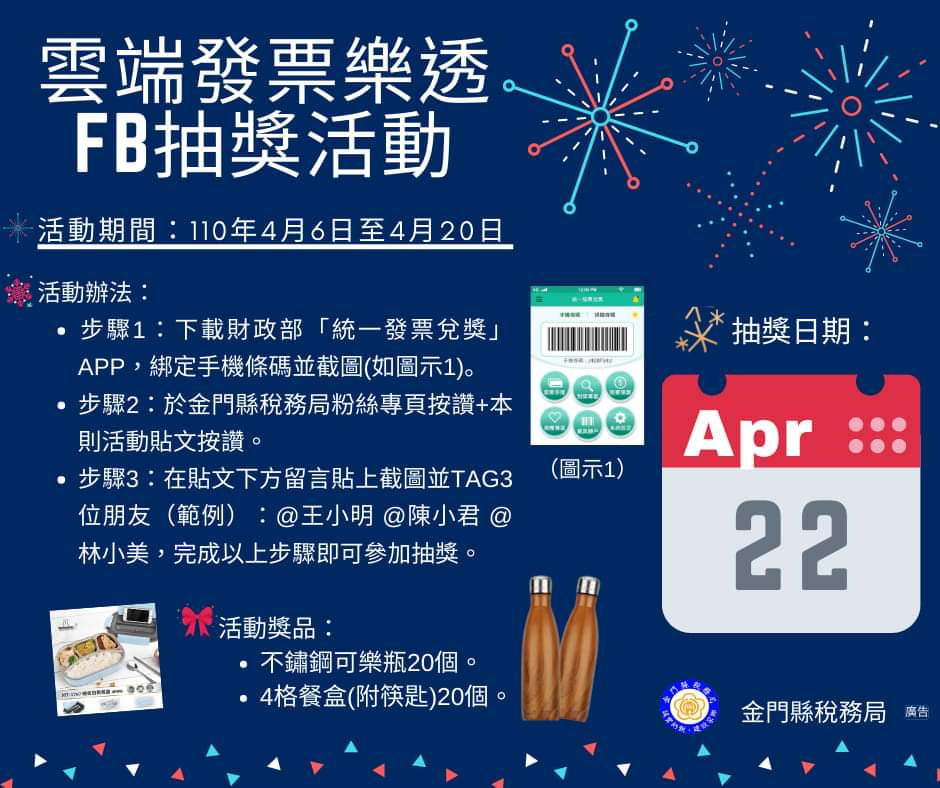 110年4月6日至15日於地方有線電視台託播「110年使用牌照稅開徵」廣告110年4月6日至20日於本局Fb粉絲頁舉辦「雲端發票樂透Fb抽獎活動」110年4月6日至20日於本局Fb粉絲頁舉辦「雲端發票樂透Fb抽獎活動」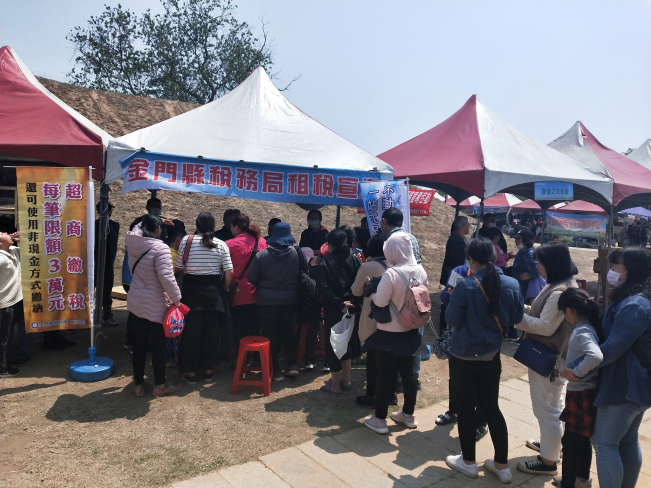 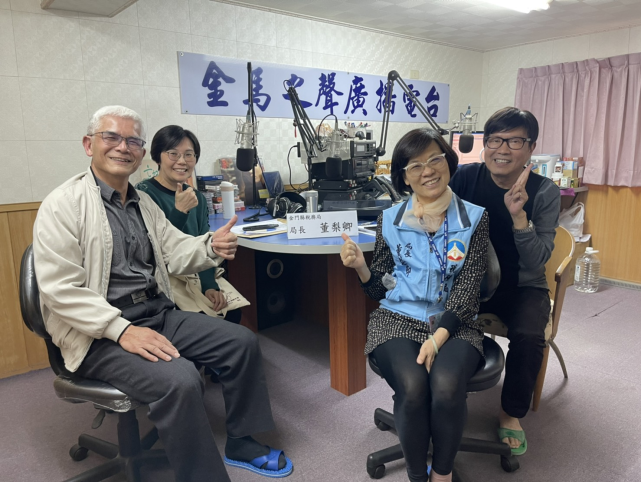 110年4月11日配合金寧鄉公所於林厝和平紀念園區廣場舉辦「2021石蚵小麥文化季之漫遊金寧活動」租稅宣導配合110年牌照稅開徵， 4月15日辦理電台叩應宣導配合110年牌照稅開徵， 4月15日辦理電台叩應宣導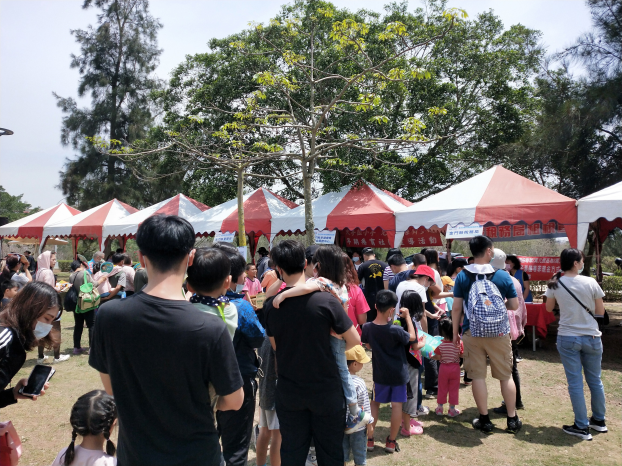 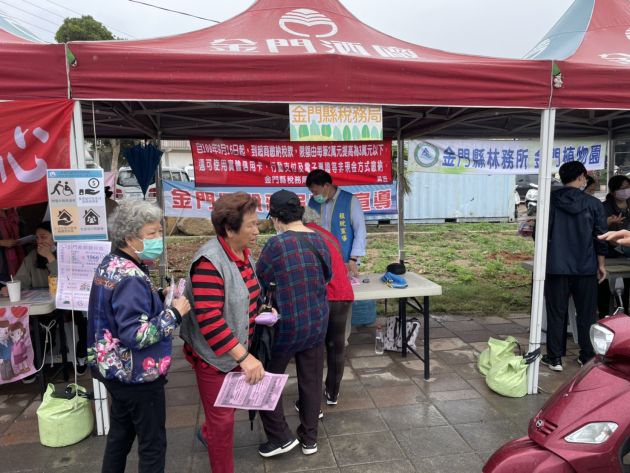 配合縣政府110年5月2日於莒光共融公園遊戲場設攤辦理租稅宣導配合烈嶼鄉公所110年5月4日於羅厝漁港舉辦「烈嶼地區2021年媽祖聖誕海上巡安祈福」活動辦理租稅宣導配合烈嶼鄉公所110年5月4日於羅厝漁港舉辦「烈嶼地區2021年媽祖聖誕海上巡安祈福」活動辦理租稅宣導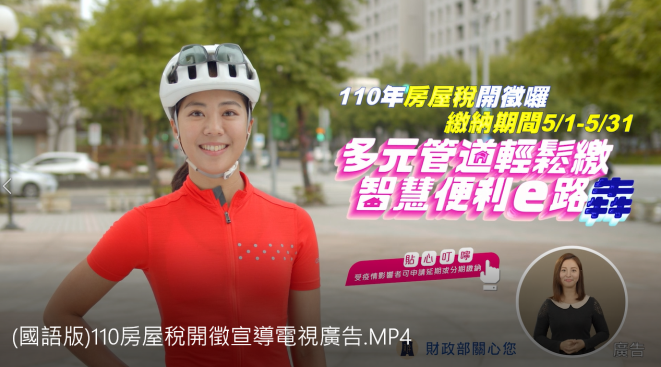 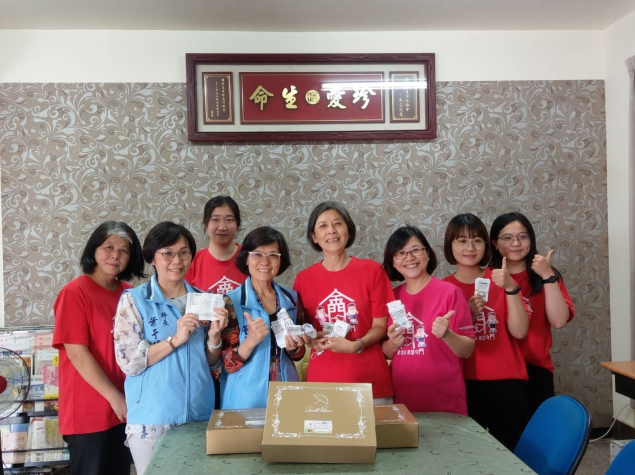 110年5月6日至15日於地方有線電視台託播「110年房屋稅開徵」電視廣告110年5月7日捐贈本局募得發票1,366張予社團法人金門縣生命線協會110年5月7日捐贈本局募得發票1,366張予社團法人金門縣生命線協會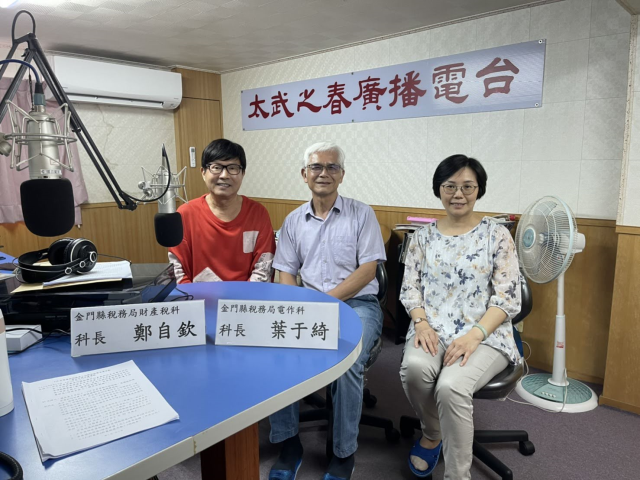 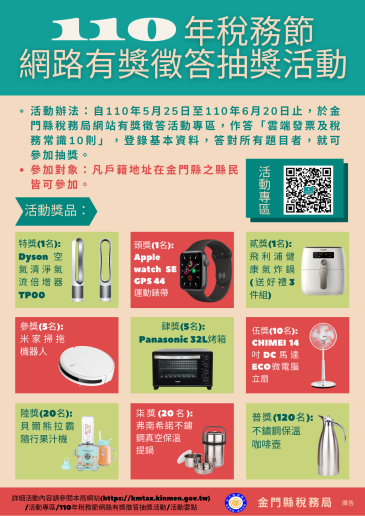 配合110年房屋稅開徵 5月12日辦理電台叩應宣導110年5月25日至6月20日辦理110年稅務節網路有獎徵答活動 110年5月25日至6月20日辦理110年稅務節網路有獎徵答活動 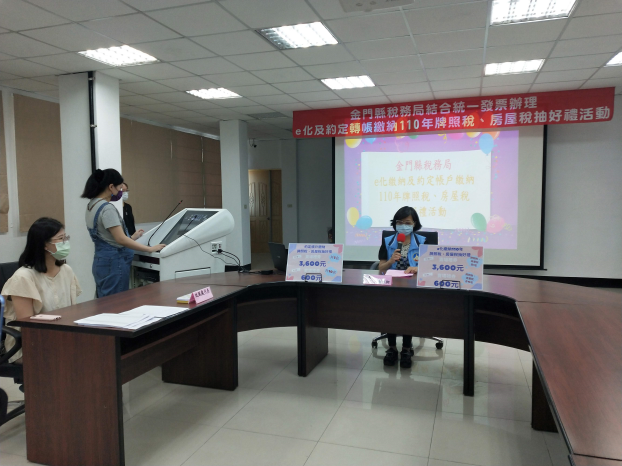 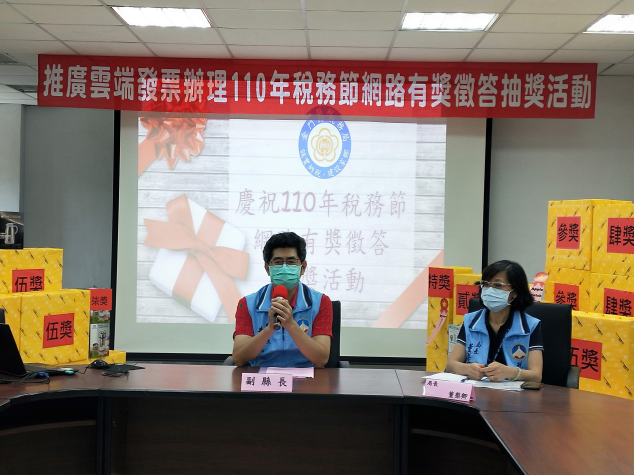 110年6月18日舉辦「e化繳納110年牌照稅、房屋稅抽好禮」及「約定轉帳繳納牌照稅、房屋稅抽好禮」兩抽獎活動110年稅務節網路有獎徵答抽獎活動，於7月1日由副縣長黃怡凱及董局長共同主持110年稅務節網路有獎徵答抽獎活動，於7月1日由副縣長黃怡凱及董局長共同主持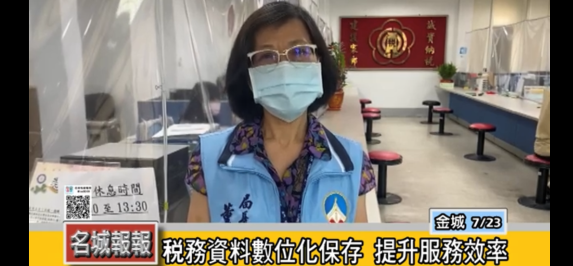 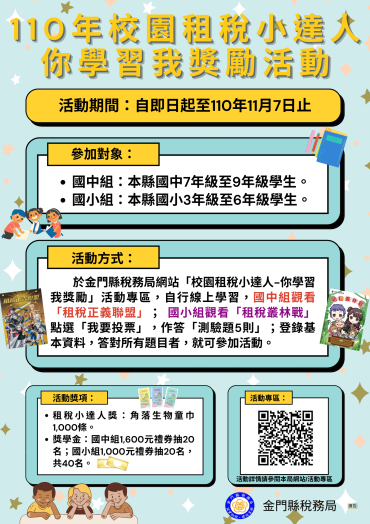 本局完成課稅資料全面掃描建檔，110年7月21日地方有線電視台辦理局長專訪110年10月8日至11月7日止舉辦校園租稅小達人活動110年10月8日至11月7日止舉辦校園租稅小達人活動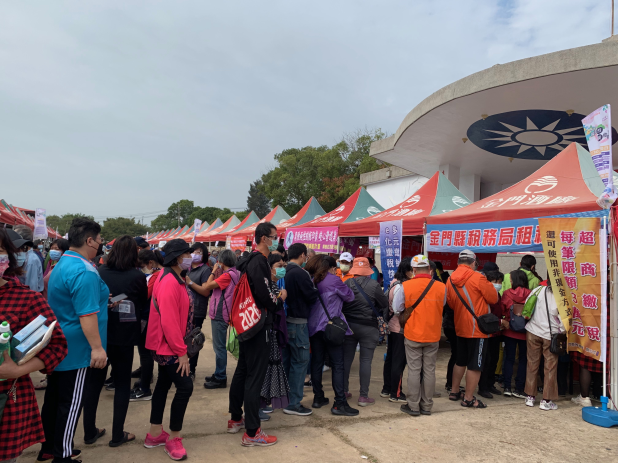 配合烈嶼鄉芋頭季活動於110年10月30日在東林複合式運動場辦理租稅宣導配合烈嶼鄉芋頭季活動於110年10月30日在東林複合式運動場辦理租稅宣導